ŠPORTNO DRUŠTVO PODLUBNIK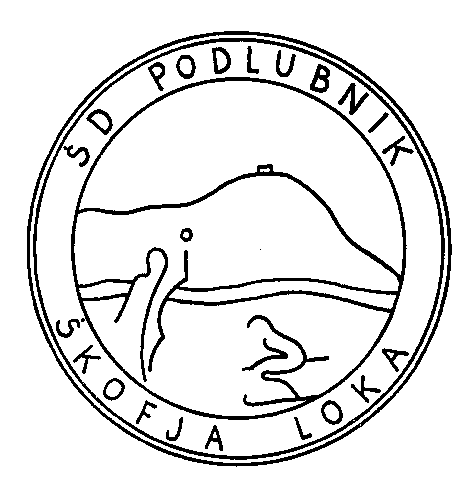 OSNOVNA ŠOLA IVANA GROHARJAP.P. 131, Podlubnik 14220 Škofja Lokatel.: 04/506 11 00; fax.: 04/512 51 41______________________________________Datum: četrtek, 7. april 2011UDELEŽENCEM MEDOBČINSKEGA TEKMOVANJA V ROKOMETU REZULTATI TEKMOVANJAMlajše deklice – letnik  mlajšiNa medobčinskem tekmovanju v rokometu so nastopile naslednje ekipe: OŠ ŠKOFJA LOKA–MESTO, OŠ ŽELEZNIKI in OŠ POLJANE.Turnir se je igral v torek, 5. 4. 2011 v telovadnici OŠ Ivana Groharja.   Lestvica:mesto: OŠ POLJANE	mesto: OŠ ŠKOFJA LOKA - MESTO mesto: OŠ ŽELEZNIKI	Na gorenjsko prvenstvo sta se uvrstili OŠ Poljane. Tekmovanje bo konec meseca maja ali v začetku junija.Športni pozdrav!								Vodja tekmovanja								Nada PohlevenTEKMAEKIPAEKIPAREZULTAT1. tekmaOŠ ŠKOFJA LOKA-MESTOOŠ ŽELEZNIKI14 : 7(9:4)2. tekmaOŠ POLJANEOŠ ŽELEZNIKI16 : 7 (8:5)3. tekmaOŠ POLJANEOŠ ŠKOFJA LOKA-MESTO11 : 9 (7:4)